                      Р Е П У Б Л И К А    Б Ъ Л ГА Р И Я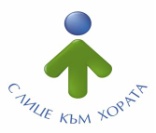 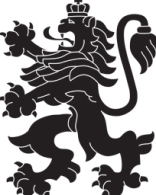                             МИНИСТЕРСТВО  НА  ЗДРАВЕОПАЗВАНЕТО                          РЕГИОНАЛНА  ЗДРАВНА  ИНСПЕКЦИЯ – ВРАЦАгр. Враца 3000      ул. „Черни Дрин” № 2	  тел/факс: 092/ 66 50 61     тел: 092/62 63 77    e-mail: rzi@rzi-vratsa.com   9. (881) Изготвяне на  протокол за извършена проверка във връзка с издаване на лицензия за търговия на едро или дребно и съхраняване на лекарствени продукти, съдържащи наркотични веществаІ. Правно основание:Чл. 32а, ал. 4 и чл. 33а, ал. 3 от  (). ІІ. Характеристика: Цел Целта на процедурата е да регламентира условията и реда за изготвяне на протокол за извършена проверка във връзка с издаване на лицензия за търговия на едро или дребно и съхраняване на лекарствени продукти, съдържащи наркотични вещества.Предмет: Издаването на протокол за извършена проверка е необходимо условие за издаване на лицензия или промяна в обстоятелствата по издадена лицензия за дейности с наркотични вещества - производство, преработване, съхраняване, търговия в страната, внос, износ, пренасяне и превозване на наркотични вещества от приложения № 2 и 3 към чл. 3, ал. 2 на , когато те се използват за медицински цели.ІII. Процедура по извършване на административната услуга:
Компетентен орган: Гл. инспектор по наркотични вещества към РЗИ.Заявител: Физически и юридически лица, които са получили разрешение за търговия с лекарствени продукти по  ().Нормативно установени изисквания, които трябва да бъдат изпълнени, за да бъде издаден протокол за извършена проверка във връзка с издаване на лицензия за търговия на едро или дребно и съхраняване на лекарствени продукти, съдържащи наркотични вещества:Необходими документи, които се подават в МЗ и копие до РЗИ - Враца:Заявление  по образец за изготвяне на  протокол за извършена проверка във връзка с издаване на лицензия за търговия на едро или дребно и съхраняване на лекарствени продукти, съдържащи наркотични вещества.2. Копие на документите, представени в Националната служба по наркотичните вещества, както следва:заявление по образец, утвърден от министъра на здравеопазванетокопие от разрешение за откриване на аптека по реда на свидетелство за съдимост на заявителя - магистър-фармацевт, едноличен търговец, управител/изпълнителен директор на юридическото лице и на отговорния магистър-фармацевт по чл. 34 ЗКНВП. Набавя се по служебен път.документ, издаден от съответната окръжна следствена служба, удостоверяващ, че срещу заявителя - магистър-фармацевт, едноличен търговец, управителя/изпълнителния директор на юридическото лице - заявител, или срещу отговорния магистър-фармацевт по чл. 34  няма повдигнато обвинение за умишлено престъпление от общ характер;удостоверение, издадено от съда по регистрация на заявителя - търговец, че той не е обявен в несъстоятелност или че не е в производство за обявяване в несъстоятелност. Набавя се по служебен път.документ, издаден от съда по регистрация на заявителя - юридическо лице, че той не се намира в ликвидация. Набавя се по служебен път.удостоверение, издадено от съответната данъчна служба, удостоверяващо наличието или липсата на публични задължения към държавата. Набавя се по служевен път.документи за правоспособност на управителя на аптеката;заверен препис от съдебното решение за регистрация и удостоверение за актуална съдебна регистрация, данъчна регистрация, както и регистрация по БУЛСТАТ. Набавя се по служебен път.копие от договора за охрана с органите на Министерството на вътрешните работи или с физическо или юридическо лице, притежаващо разрешение за осъществяване на частна охранителна дейност, и копие от това разрешение;инструкция за извършване на дейности с наркотични вещества, одобрена от лицата по ал. 1, т. 1;заповед за определяне на лицето по чл. 30, ал. 2;документ, удостоверяващ, че на отговорния магистър-фармацевт по чл. 34  са вменени функциите по изпълнение на задълженията, предвидени в лицензията.Забележка: Заявлението и придружаващите документи могат да се подадат устно – чрез съставяне на Протокол от длъжностното лице;  на място на Административно гише за обслужване на физически и юридически лица в РЗИ – Враца, ул. Черни Дрин  № 2; чрез лицензиран пощенски оператор или по електронен път.Вътрешен ход на процедурата: Писмото от МЗ за изготвяне на  протокол за извършена проверка във връзка с издаване на лицензия за търговия на едро или дребно и съхраняване на лекарствени продукти, съдържащи наркотични вещества, се адресира до Директора на РЗИ - Враца заедно с приложените към него  документи. Писмото от МЗ и приложените документи се предават ежедневно на Гл. инспектор „НВ, ЛП” в РЗИ - Враца.В срок от 14 работни дни от получаване на писмото, Гл. инспектор „НВ, ЛП” извършва проверка на място за установяване на съответствие на фактическите условия с предоставената документация и изготвя протокол по образец в 2 екземпляра.	Гл. инспектор „НВ, ЛП” изпраща служебно екземпляр от протокола от проверката в МЗ – Дирекция ЛПМИНВ, отдел "Наркотични вещества" в срок до 5 дни от датата на извършване на проверката. Ред за отстраняване на недостатъци и непълноти:Когато при проверката е констатирано несъответствие с фактическите условия, Дирекция ЛПМИНВ, отдел "Наркотични вещества" в МЗ дава писмени указания за отстраняване на непълнотите или несъответствията в срок 2 месеца. В тези случаи срокът за издаване на лицензията или промяна в обстоятелствата по издадената лицензия спира да тече от деня на уведомяването до отстраняването на несъответствията или непълнотите. След отстраняване на несъответствията заявителят следва да подаде ново заявление в МЗ  за издаване на  протокол за извършена проверка във връзка с издаване на лицензия за търговия на едро или дребно и съхраняване на лекарствени продукти, съдържащи наркотични вещества.Резултат от процедурата:Издаването на протокол за извършена проверка във връзка с издаване на лицензия за търговия на едро или дребно и съхраняване на лекарствени продукти, съдържащи наркотични вещества, е необходимо условие за изпълнение на лицензионната процедура в МЗ.Желая да получа готовите документи:  На място: на  Административно гише  за обслужване на физически и юридически лица в РЗИ – Враца, ул. ”Черни Дрин” № 2 Чрез лицензиран пощенски оператор, като изразявам съгласието си разходите да  бъдат за моя сметка.  По електронен път на e-mail  адрес.................................................Такси: Не са предвидени такси за издаване на протокол за извършена проверка във връзка с издаване на лицензия за търговия на едро или дребно и съхраняване на лекарствени продукти, съдържащи наркотични вещества.IV. Образци и формуляри:Приложение № 1 – Заявление за установяване служебно обстоятелствата относно съдимостта на лицата (български граждани), членове на управителния и контролен орган